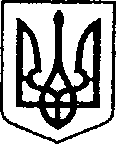 УКРАЇНАЧЕРНІГІВСЬКА ОБЛАСТЬМІСТО НІЖИНМ І С Ь К И Й  Г О Л О В А  Р О З П О Р Я Д Ж Е Н Н Явід 16 лютого 2022 р.		          м. Ніжин           	                                   № 27Відповідно до статей 42, 59, 73 Закону України “Про місцеве самоврядування в Україні”, Закону України “Про публічні закупівлі”,  Регламенту виконавчого комітету Ніжинської міської ради Чернігівської області VIIІ скликання, затвердженого рішенням Ніжинської  міської ради від 24.12.2020р.  №27-4/2020р., Положення про уповноважену особу затверджене розпорядженням міського голови від 10 грудня 2021р. №334:         1. Створити  робочу групу з розгляду тендерних пропозицій у складі:         1.1. голова робочої групи – Юрченко Олена Анатоліївна – уповноважена особа, головний спеціаліст відділу бухгалтерського обліку апарату виконавчого комітету Ніжинської міської ради;         1.2. члени робочої групи:            - Лега В’ячеслав Олександрович - начальник  відділу   юридично – кадрового забезпечення апарату виконавчого комітету Ніжинської міської ради;           - Дмитрієв Сергій Вікторович – начальник відділу господарського забезпечення апарату виконавчого комітету Ніжинської міської ради;           - Личманенко Генадій Олегович – головний спеціаліст-системний адміністратор відділу господарського забезпечення апарату виконавчого комітету Ніжинської міської ради.    2. Робочій групі по закупівлі № UA-2022-02-04-001581-a  Послуга з технічного переоснащення локальної мережі передачі даних Виконавчого комітету Ніжинської міської ради Чернігівської області за адресою: м. Ніжин, площа імені Івана Франка, 1 (код за ЕЗС ДК 021:2015 - 72710000-0 Послуги у сфері локальних мереж), провести розгляд тендерних пропозицій у строки визначені  частиною 10 статті 29 Закону України «Про публічні закупівлі».        3. Результати роботи робочої групи надати на затвердження уповноваженій особі Юрченко О.А.4. На період відсутності одного з членів робочої групи, його повноваження виконує представник відповідного відділу.5. Контроль за виконанням даного розпорядження покласти на першого заступника міського голови з питань діяльності виконавчих органів ради Вовченка Ф.І.Міський голова                                                       Олександр КОДОЛАПро створення робочої групи з розгляду тендерних пропозиційпо закупівлі № UA-2022-02-04-001581-aВізують: